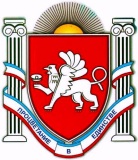 АДМИНИСТРАЦИЯ МУНИЦИПАЛЬНОГО ОБРАЗОВАНИЯ                                       ДРОФИНСКОЕ СЕЛЬСКОЕ ПОСЕЛЕНИЕ                                                                   НИЖНЕГОРСКОГО РАЙОНА РЕСПУБЛИКИ КРЫМПОСТАНОВЛЕНИЕ №108«15» мая 2017 года						с.ДрофиноО порядке отражения бюджетных ассигнований на осуществление бюджетных инвестиций в объекты капитального строительства муниципальной собственности Дрофинского сельского поселенияВ соответствии с ст. 79 Бюджетного кодекса РФ, Федеральным законом от 06.10.2003 г. № 131-ФЗ «Об общих принципах организации местного самоуправления в Российской Федерации»,ПОСТАНОВЛЯЮ:Утвердить порядок отражения бюджетных ассигнований на осуществление бюджетных инвестиций в объекты капитального строительства муниципальной собственности Дрофинского сельского поселения (прилагается). Обнародовать настоящее постановление в установленном порядке. Контроль за выполнением настоящего постановления возложить на сектор финансов и бухгалтерского учета. Председатель Дрофинскогосельскогосовета – глава администрацииДрофинского сельского поселения	Э.Э. ПаниевПриложение к постановлению Администрации Дрофинского сельского поселения от« 15» мая 2017  № 108Порядок отражения бюджетных ассигнований на осуществление бюджетных инвестиций в объектыкапитального строительства муниципальной собственности Дрофинскогосельского поселенияНастоящий порядок разработан в соответствии с требованиями п. 4 ст. 79 Бюджетного кодекса Российской Федерации и регламентирует отражение в решении о бюджете и сводной бюджетной росписи бюджетаДрофинского сельского поселения бюджетных ассигнований на осуществление бюджетных инвестиций в объекты капитального строительства муниципальной собственности Дрофинскогосельского поселения, предусмотренных муниципальными целевыми программами, нормативными правовыми актами Дрофинскогосельского поселения, а также бюджетных ассигнований на осуществление бюджетных инвестиций в объекты капитального строительства муниципальной собственности Дрофинского сельского поселения в соответствии с инвестиционными проектами, софинансирование которых осуществляется за счет межбюджетных субсидий. Бюджетные ассигнования на осуществление бюджетных инвестиций в объекты капитального строительства муниципальной собственности Дрофинскогосельского поселения, предусмотренные муниципальными целевыми программами отражаются: - в решении о бюджете в текстовой части общей суммой и в составе ведомственной структуры расходов раздельно по каждому главному распорядителю (распорядителю), по каждой муниципальной целевой программе и соответствующей ей целевой статье и (или) виду расходов; - в сводной бюджетной росписи - по каждой муниципальной целевой программе и соответствующей ей целевой статье и (или) виду расходов; Бюджетные ассигнования на осуществление бюджетных инвестиций в объекты капитального строительства муниципальной собственности Дрофинскогосельского поселения, предусмотренные нормативными правовыми актами, отражаются в решении о бюджете и в сводной бюджетной росписи раздельно по каждому главному распорядителю (распорядителю), по соответствующим разделам, подразделам, целевой статье и (или) виду расходов. Бюджетные ассигнования на осуществление бюджетных инвестиций в объекты капитального строительства муниципальной собственности Дрофинскогосельского поселения в соответствии с инвестиционными проектами, софинансирование которых осуществляется за счет межбюджетных субсидий, отражаются: - в решении о бюджете на очередной финансовый год в составе ведомственной структуры расходов раздельно по каждому инвестиционному проекту и соответствующему ему виду расходов; - в сводной бюджетной росписи - раздельно по инвестиционному проекту и соответствующему ему виду расходов. 